27 января 2018 года в здании Краснопартизанского СДК, инспектор по работе с молодежью совместно с директором сельского дома культуры провели развлекательные конкурсы и викторины для молодежи, посвященные Татьяниному дню и Дню студента. Все участники получили памятные призы.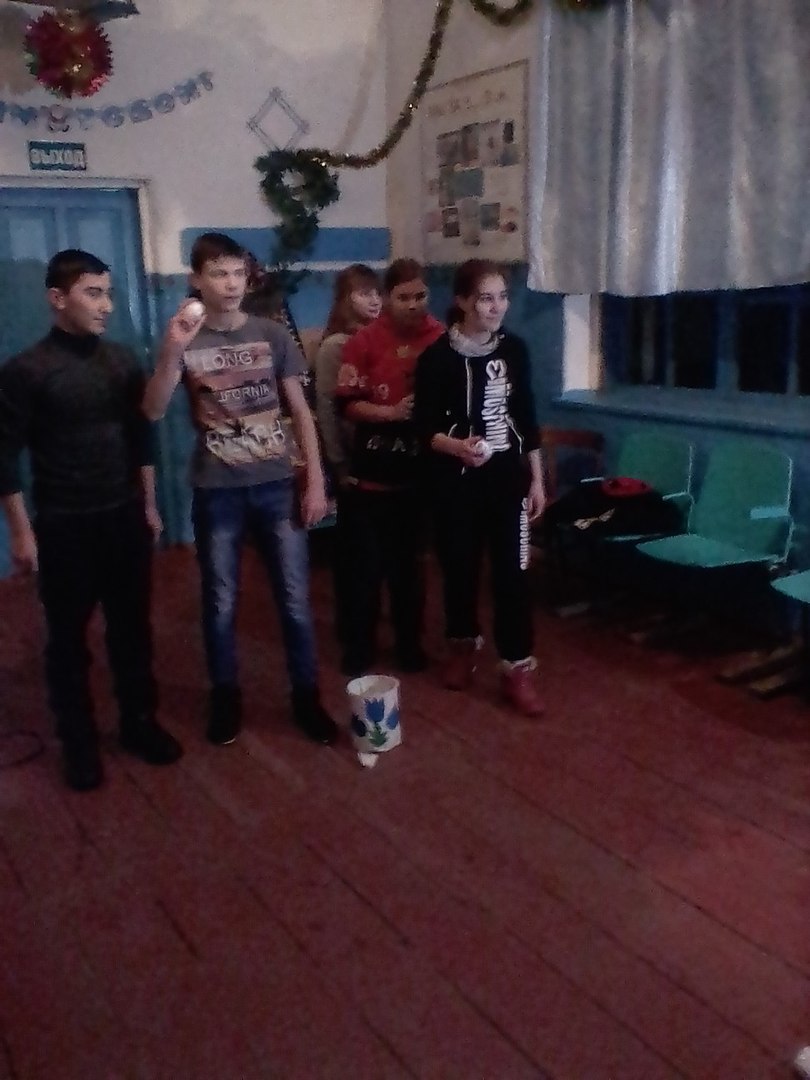 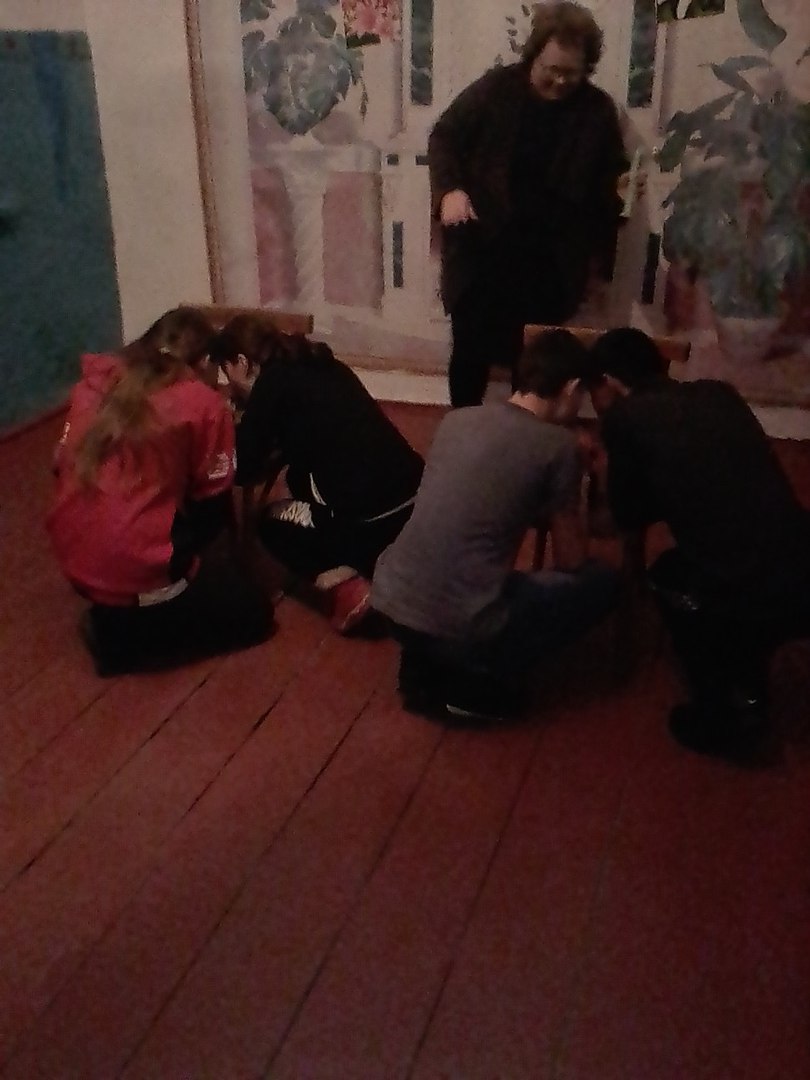 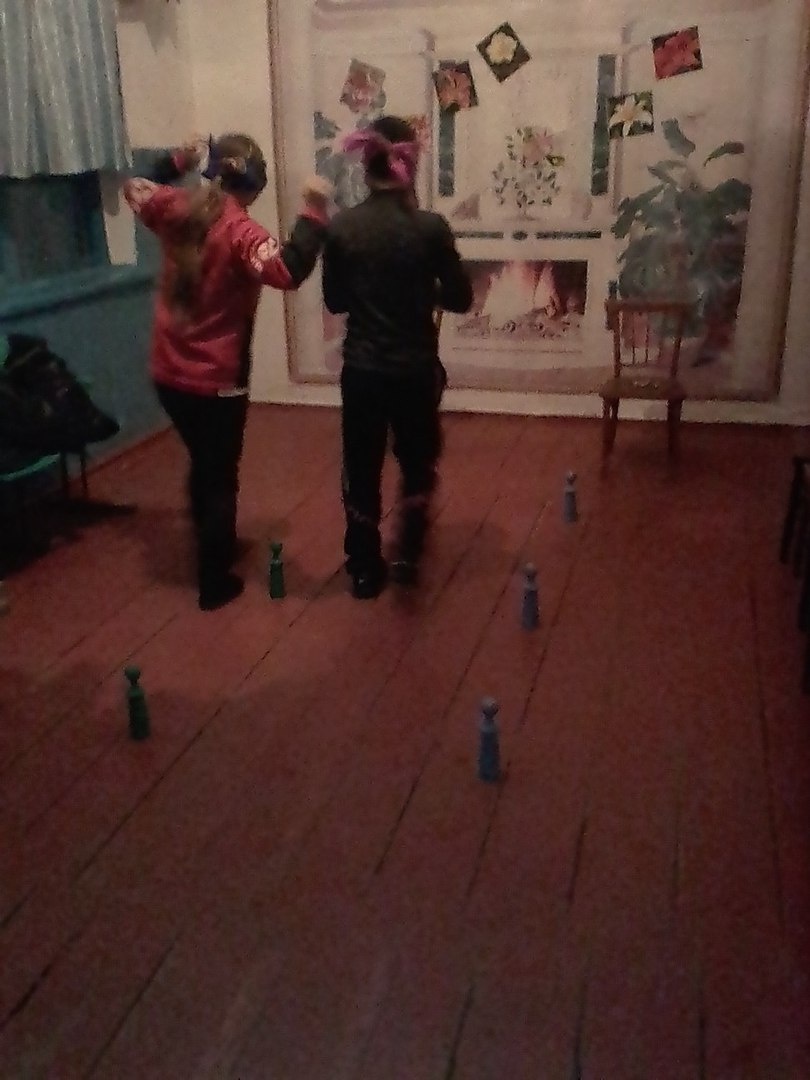 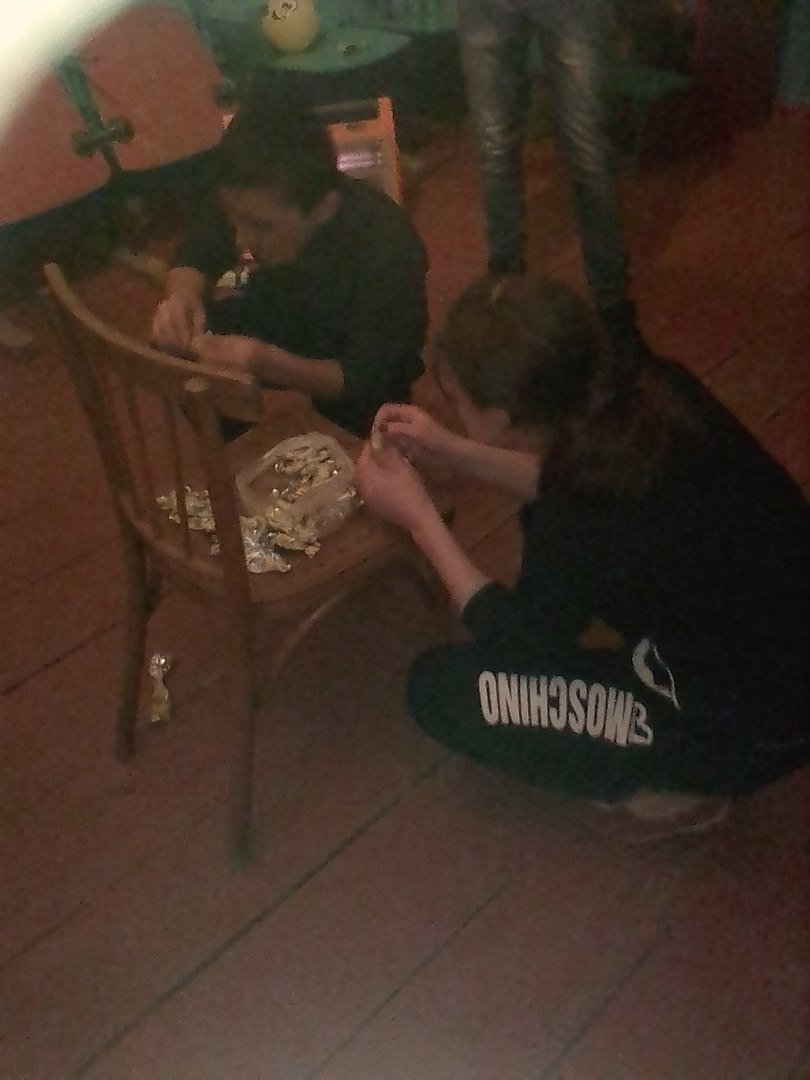 